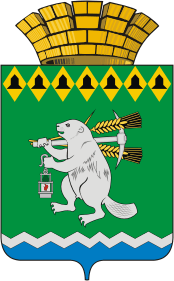 Администрация Артемовского городского округаП О С Т А Н О В Л Е Н И Еот                                                                                                                                             № О внесении изменений в Административный регламент предоставления муниципальной услуги «Выдача разрешения на строительство объекта капитального строительства (в том числе внесение изменений в разрешение на строительство объекта капитального строительства и внесение изменений в разрешение на строительство объекта капитального строительства в связи с продлением срока действия такого разрешения)»В соответствии с Федеральными законами от 27 июля 2010 года № 210-ФЗ «Об организации предоставления государственных и муниципальных услуг», Федеральным законом от 06 октября 2003 года № 131-ФЗ «Об общих принципах организации местного самоуправления в Российской Федерации», принимая во внимание письмо Министерства строительства и развития инфраструктуры Свердловской области от 23.11.2023  № 16-01-39/9314, руководствуясь статьями 30, 31 Устава Артемовского городского округа,ПОСТАНОВЛЯЮ:      	1. Внести в Административный регламент предоставления муниципальной услуги «Выдача разрешения на строительство объекта капитального строительства (в том числе внесение изменений в разрешение на строительство объекта капитального строительства и внесение изменений в разрешение на строительство объекта капитального строительства в связи с продлением срока действия такого разрешения)», утвержденный постановлением Администрации Артемовского городского округа от 25.01.2023 № 51-ПА (с изменениями, внесенными постановлением Администрации Артемовского городского округа от 10.11.2023 № 1320-ПА) (далее – Административный регламент) следующие изменения:     	1.1 приложение № 1 к Административному регламенту изложить в следующей редакции (Приложение № 1);	1.2. приложение № 4 к Административному регламенту изложить в следующей редакции (Приложение № 2).   	 2. Постановление опубликовать в газете «Артемовский рабочий», разместить на Официальном портале правовой информации Артемовского городского округа (www.артемовский-право.рф) и на официальном сайте Артемовского городского округа в информационно-телекоммуникационной сети «Интернет».   	3. Контроль за исполнением постановления возложить на заместителя главы Артемовского городского округа Миронова А.И.Глава Артемовского городского округа                                                             К.М. Трофимов